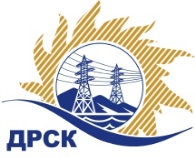 Акционерное Общество«Дальневосточная распределительная сетевая  компания»Протокол № 477/УЭ-ВПзаседания закупочной комиссии по выбору победителя по открытому  запросу предложений на право заключения договора: «Обследование и оценка технического состояния переходных опор СП ЦЭС филиала ХЭС» закупка 1174 ГКПЗ 2018ПРИСУТСТВОВАЛИ: члены постоянно действующей Закупочной комиссии АО «ДРСК»  1-го уровня.Форма голосования членов Закупочной комиссии: очно-заочная.ВОПРОСЫ, ВЫНОСИМЫЕ НА РАССМОТРЕНИЕ ЗАКУПОЧНОЙ КОМИССИИ: Об утверждении результатов процедуры переторжки.Об итоговой ранжировке заявок.О выборе победителя запроса предложений.РЕШИЛИ:ВОПРОС 1 «Об утверждении результатов процедуры переторжки»Признать процедуру переторжки состоявшейся.Принять окончательные цены заявок участниковВОПРОС 2 «Об итоговой ранжировке заявок»Утвердить итоговую ранжировку заявокВОПРОС 3 «О выборе победителя запроса предложений»Признать Победителем открытого запроса предложений «Обследование и оценка технического состояния переходных опор СП ЦЭС филиала ХЭС» участника, занявшего первое место в итоговой ранжировке по степени предпочтительности для заказчика: ООО «Сибирская Проектно-Строительная Компания» (ИНН/КПП 4217102220/421701001 ОГРН 1084217001945) на условиях: Цена: 1 192 500,00 руб. без НДС (1 407 150,00 руб. с НДС). Срок выполнения работ: с момента заключения договора до 31.09.2018 г. Условия оплаты: в течение 30 (тридцати) календарных дней с даты подписания акта сдачи приемки оказанных услуг. Гарантийные обязательства в течение 24 месяца со дня подписания акта сдачи приемки услуг.  Исп. Ирдуганова И.Н.Тел. 397-147г. Благовещенскг. Благовещенск«12»  июля 2018«12»  июля 2018ЕИС  31806506084  №п/пНаименование Участника закупки и место нахожденияОкончательная цена заявки, руб. без НДС.1ООО «Сибирская Проектно-Строительная Компания» (ИНН/КПП 4217102220/421701001 ОГРН 1084217001945)1 192 500,002АО  «ЭНЕРГОРЕМОНТ» (ИНН/КПП 2526007115/270350001 ОГРН 1052541413671)1 313 406,09Место в итоговой ранжировкеНаименование Участника закупки и место нахожденияОкончательная цена заявки, руб. без НДС.Балл по предпочтительностиПрименение приоритета в соответствии с 925-ПП1 местоООО «Сибирская Проектно-Строительная Компания» (ИНН/КПП 4217102220/421701001 ОГРН 1084217001945)1 192 500,001,26нет2 местоАО  «ЭНЕРГОРЕМОНТ» (ИНН/КПП 2526007115/270350001 ОГРН 1052541413671)1 313 406,090,56нетСекретарь Закупочной комиссии: Елисеева М.Г.  _____________________________